Wellness Wednesday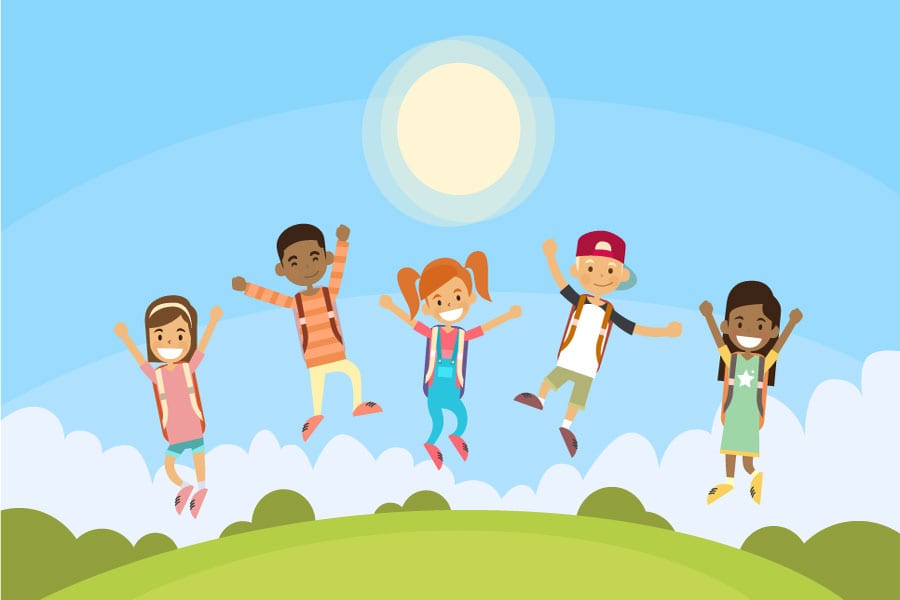 Complete one of the following activities (or as many as you like!)Try the Take 5 Breathing Technique Try this guided Affirming and Accepting myself Visualisationhttps://soundcloud.com/user-547419318/affirming-and-accepting-myself-visualisation-for-children-guided-by-ciaraComplete a Wellness Diary ( see template attached) or create your own Create a Sensory bottle ( see instructions attached)     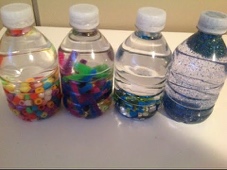 Eat something healthy that you love today and notice how good it feels to nourish your bodyTake time to do something that makes you happy today- ride your bike, play with your favourite toy , sing a song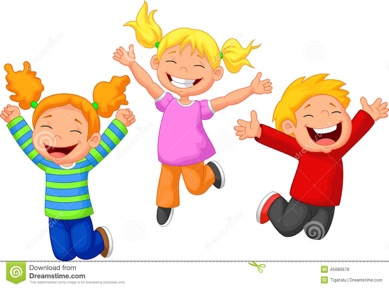 